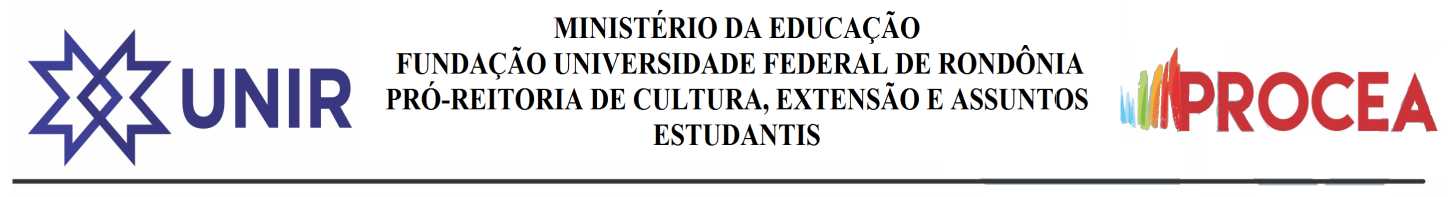 ANEXO  IEDITAL 04/2020/PROCEA - MANIFESTAÇÃO DE INTERESSEBolsa Monitoria EspecialProrrogação da vigência da Bolsa da Bolsa Monitoria Especial EDITAL Nº 02/2020/PROCEA, até a data de 10/06/2021.MANIFESTAÇÃO DE INTERESSE DE PRORROGAÇÃO DA VIGÊNCIA DA BOLSA MONITORIA ESPECIAL - EDITAL Nº 02/2019/PROCEAIDENTIFICAÇÃO DO BOLSISTANOME: 	MATRÍCULA: CAMPUS:	                                           CURSO: E-MAIL: TELEFONE DO BOLSISTA: O Bolsista deverá enviar o formulário entre os dias 02 e 05 de junho de 2020 para o email capnes@unir.br , para fins de prorrogação da vigência da Bolsa até a data de 02/06/2021.Porto Velho,     de junho de 2020.